                                              Утверждена                            Постановлением Администрации муниципального                             (наименование документа об утверждении, включая наименования органов                            образования – Ольховское  сельское поселение                             государственной власти или органов местного самоуправления, принявших                            Ухоловского муниципального района Рязанской области                                                решение об утверждении схемы или подписавших соглашение о перераспределении земельных участков)                                от 18 ноября 2015г.  N 108Схема расположения земельного участка или земельныхучастков на кадастровом плане территорииКадастровый квартал: 62:22:0010121Категория земель: земли населенных пунктовАдрес: Рязанская область, Ухоловский район, с. Ясенок, ул. Садовая, д. 17Условный номер земельного участка  ______________________________________Условный номер земельного участка  ______________________________________Условный номер земельного участка  ______________________________________Обозначение характерных точек границКоординаты, мКоординаты, мОбозначение характерных точек границXY123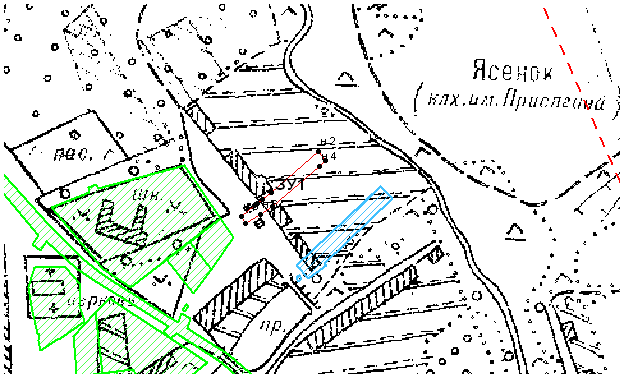 Условные обозначения: :ЗУ1      -обозначение земельного участка    н1        - обозначение характерной точки границы земельного участка   _ _ _ _  - граница кадастрового квартала                    -  граница земельного участка, установленная при проведении кадастровых работ             Условные обозначения: :ЗУ1      -обозначение земельного участка    н1        - обозначение характерной точки границы земельного участка   _ _ _ _  - граница кадастрового квартала                    -  граница земельного участка, установленная при проведении кадастровых работ             Условные обозначения: :ЗУ1      -обозначение земельного участка    н1        - обозначение характерной точки границы земельного участка   _ _ _ _  - граница кадастрового квартала                    -  граница земельного участка, установленная при проведении кадастровых работ             